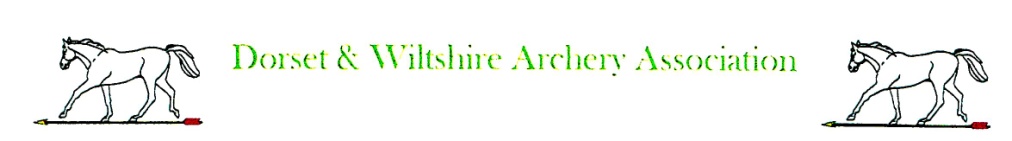 Dorset & Wiltshire Archery AssociationDWAA ELECTRONIC TIMING CONTROLS - Hire Agreement 
For use of organisations outside of DWAADWAA have acquired electronic timing controls for use at WA and AGB record status tournaments. While these are to be used principally at DWAA events the County have decided to make them available to other users on special requests. The use of these will be subject to a hire agreement as detailed.The Tournament Organiser of the County or Club requesting the use of this equipment will agree to arrange for its collection, transport it to their event, set it up, operate it accordingly and return on the completion of the event.There will be a hire charge, to be agreed between the Organiser and the DWAA Treasurer, for the use of the equipment.The current fees are as follows:
 		DWAA Affiliated club 	 £0:00 per event (1 day or 2 day)
 		All other Clubs 		 £50:00 per event (1 day or 2 day)Liability. The hiring Organisation will however be liable to pay for the repair or replacement of any damage, or loss of the equipment. In the event that this cannot be carried out before the next DWAA County tournament then the hiring organisation will be liable to hire/loan such equipment for use by the County.Availability and collection arrangements, for the hire of the equipment should be made in the first instance to the DWAA Equipment Custodian (see below for contact details).Request to hire the DWAA Electronic Timing Control System  
Tournament for which it is to be used:- Date(s) of Tournament:-  Name of Tournament Organiser: - Contact details: - Address: - Hire price agreed:-	 Telephone -               email: 	 Declaration.This declaration is made by the Tournament Organiser, on behalf of the Tournament for which it is to be used, and for which we accept the hire agreement details relating to its use.Signed:- Date :-Payment =  ‘Cheque attached’ or Bank transfer made to sort code 20-4545 account number 53620050 with reference ‘Timing Equip’ (please delete which does not apply)PROCESSContact the ‘DWAA Equipment Custodian’ (currently Nick Nicholson 
telephone 01722 716573) to verify the availability of the equipment, as well as the collection and return address and date/time for the equipmentContact the DWAA Treasurer to agree hire costComplete the above form and post with the hire payment cheque to the ‘DWAA Treasurer’ or email the form with confirmation of payment made by Bank Transfer. 
The DWAA Treasurer is Ralph Wood, 67 Penn Hill Avenue, Poole, BH14 9LY; 
email = r_cwood@hotmail.com